Dental SurgeonAffiliate Member – (ADA) American Dental AssociationHolistic Dentist: Member – (IAOMT) Dental SurgeonAffiliate Member – (ADA) American Dental AssociationHolistic Dentist: Member – (IAOMT) Experience:Private practice at Maud Dental Clinic: Beirut, Lebanon. 2006- 2014    Diagnose dental problems in adult and pediatric patients.Perform dental prophylaxis (teeth cleaning).Perform tooth extractions, implants and critical surgeries.Equipment maintenance and sterilization of dental instruments.Administering anesthetics including NO2 procedures.Teeth whitening utilizing State of the Art dental innovations.Cosmetic Dentistry: Porcelain Veneers, Teeth Whitening, Tooth reshaping removes parts of the enamel to improve the appearance of the tooth.Dental Bridges.Perform Hollywood Smiles by meeting of art and science, of beautiful and aesthetic, with harmonious integration of the smile elements on the whole.Perform safe removal of amalgam fillings with the latest IAOMT recommendations, by being acutely aware of the potential for excess exposure to mercury when removing amalgam fillings, and have devised a number of strategies for reducing the amount of mercury exposure to both patients and dental staff during amalgam removalReplace the Amalgam filling removed with esthetic composite filling, or inlay only restoration depending on the patient’s needs.Perform easy and safe Rotational Root Canal Treatment using the latest efficient NiTi System and Apex LocatorFill teeth cavities, eliminate decay, and place teeth sealants. Prescribe antibiotics and pain medications to patients.Dedicated to teach patients proper dental hygiene.Active management of staff and overseeing daily office operations. Observe and practice confidentiality policies and procedures, maintain a safe environment for employees, patients and visitors. Ensure that staff meet deadlines on projects assigned. Assigning tasks to the clinical personnel in the office.Communicates with patients in a courteous, professional, cooperative and mature manner. Visit schools and undeveloped areas, and organize conferences to motivate people to improve hygiene, dental care, and to check on their oral health as well as provide them with a recommendation to visit their dentists.Assist uninsured and low-income people to get better treatment plan with less cost.Perform dental Implants, External/Internal Sinus Lift, Bone Graft, Soft Tissue Management, Ablation of Cysts/Tumors, Extraction of non erupted Wisdom Teeth, Endodontic Surgeries, pre-prosthetic surgeries, Guided Bone/Tissue RegenerationPractice at El Bassit/Barakat center: Beirut, Lebanon, 2006-2014 (Part Time as a General Dentist, Oral surgeon)Private practice at Maud Dental Clinic: North Lebanon, 2006-2010Supervise the dental assistant staff, scheduling, treatment planning, collections, billing, insurance, and office management. Also, proficient in Dentix Software.Record and review patient medical historiesPlace and remove rubber dams, matrices and temporary restorations.Expose and develop digital and regular x-ray films.Provide clinical services and health education to improve and maintain the oral health of patients and the general public.Visit schools and undeveloped areas, and organize conferences to motivate people to improve hygiene, dental care, and to check on their oral health as well as I provide them with a recommendation to visit the dentist Assist uninsured and low-income people to get better treatment plan with less cost. Practice at DR. NiCOLAS AND Dubai (Full time as a General Dentist) 15 March – 16 September 2015Performed general dentistry (Fillings, crowns, scaling, prophylactic treatments…)Performed Pediatric dentistry at their Pediatric Branch, communicated with many pedo patients and did all kind of treatments for them (Pulpotomy, pulpectony + SSC)Practiced Oral Surgeries (impacted wisdom teeth extractions, supernumerary teeth extractions of pedo and adult patients…)Cosmetic Dentistry (veneers, zirconium crowns, anterior composite fillings, Hollywood smiles..)Entering data in the workload data reporting system : R4 Software,And Database management for clinical tasks and program development.Zoom whitening.  Practice at LONDON CONSULTING MEDICAL CENTRE, Abu Dhabi (Full time as a General Dentist) October 2015-PresentPerformed general dentistry (Fillings, crowns, scaling, prophylactic treatments…)Performed Pediatric dentistry at their Pediatric Branch, communicated with many pedo patients and did all kind of treatments for them (Pulpotomy, pulpectony + SSC)Practiced Oral Surgeries (impacted wisdom teeth extractions, supernumerary teeth extractions of pedo and adult patients…)Cosmetic Dentistry (veneers, zirconium crowns, anterior composite fillings, Hollywood smiles..)Entering data in the workload data reporting system And Database management for clinical tasks and program development.Zoom whitening.NO2 SedationTreating Ulcers, herpes, depigmentation procedures, preparing for impressions, etc.. using the latest Diode Laser device (Doctor Smile)Anesthesia without pain using the STA machineEducation and Training:Dataflow Certificate Post-graduate of Oral and Maxillofacial Surgery, July 2014OrthoApnea Certification course - OrthoApnea Academy, March 2014Micro implants: state of the art Certification – Lebanese University, July 2015Laser Dentistry Certification – World Federation For Laser Dentistry,September 2013Basic Life Support Certification  06/03/2016Diploma of Basic Sciences “Tronc Commun “Saint Joseph University, Lebanon -2009Diploma of  “Dental Surgeon” Lebanese University, Lebanon -2006Baccalaureate Diploma for Secondary Education, branch of Biology-Saint Joseph  High school Menyara- North Lebanon – 2001First Name of Application CV No: 1666842Whatsapp Mobile: +971504753686 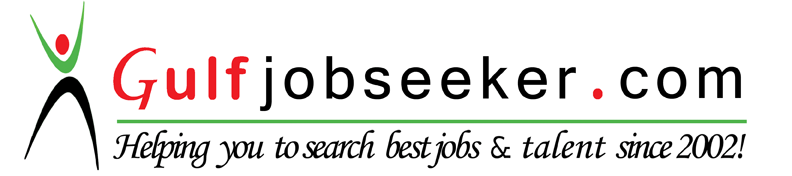 Profile:As successful Dentist Specialist with over 10 years working experience, I consider myself to have an excellent organization and delivery skills, with the ability to read and respond to my clients’ requirements.The field of dentistry is always changing, hence my education and ambition never ends, therefore, my goal is to stay on top of the newest technologies and products in the dental field, not only to meet but to exceed the expectation of my patients. My key of success factors include my flexibility and ability to coordinate multiple tasks and prioritize duties in a highly stressful environment. Furthermore, I am extremely reliable in terms of meeting deadlines and working within the context of short time frames. I am a quick learner and fast at executing strategic plans.My Strengths: I have patience, ability to work under pressure and meet deadline, ability to prioritize, self-confidence, great communications skills, well organized person, leading personality, punctual, systematic and responsible, like challenges, good listener and good planner, multitasking professional, ability to work independently and with minimum supervision, a good team player, problem-solving and adaptability to novel situations.  
Other skills:Excellent computer skills and familiar with all Windows Operating System and applications including Excel, Word and PowerPoint.Languages: Fluent in speaking, writing and communicating English, Arabic and FrenchLebanese Driving LicenseEntering data in the workload data reporting system.Database management for clinical tasks and program development.Flexibility in the communication with the patients and the staff. 